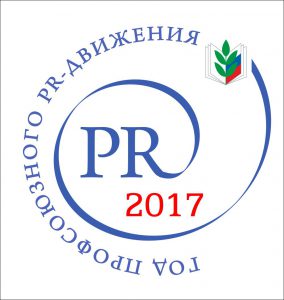 ОБЩЕРОССИЙСКИЙ ПРОФСОЮЗ ОБРАЗОВАНИЯКРАСНОДАРСКАЯ КРАЕВАЯ ТЕРРИТОРИАЛЬНАЯОРГАНИЗАЦИЯ ПРОФСОЮЗАСОЧИНСКАЯ   ГОРОДСКАЯ ТЕРРИТОРИАЛЬНАЯ ОРГАНИЗАЦИЯ       ПРОФСОЮЗА сайт :  prof.sochi-schools.ruРаботодатель обязан в соответствии со статьей 371 Трудового Кодекса РФ принимать решения с учетом мнения профсоюзного органа.Работодатель обязан в соответствии со статьей 371 Трудового Кодекса РФ принимать решения с учетом мнения профсоюзного органа.Кроме того, Трудовой Кодекс Российской Федерации не только обязывает работодателя провести согласование с первичной профсоюзной организацией, но и устанавливает особый порядок учета мотивированного мнения выборного профсоюзного органа: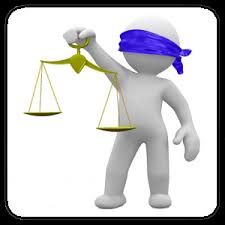 Кроме того, Трудовой Кодекс Российской Федерации не только обязывает работодателя провести согласование с первичной профсоюзной организацией, но и устанавливает особый порядок учета мотивированного мнения выборного профсоюзного органа: